ЗАТВЕРДЖЕНОНаказ Міністерстваосвіти і науки України 11.09.2023 №1113Вимоги до проєктів досліджень і розробок, які подаються на КонкурсФормування тематики досліджень і розробок здійснюється відповідно до пріоритетних напрямів розвитку науки і техніки, визначених Законом України«Про пріоритетні напрями розвитку науки і техніки», та до тематики наукових досліджень і науково-технічних (експериментальних) розробок Міністерства освіти і науки України на 2022-2026 роки, затвердженої наказом Міністерства освіти і науки України від 03.02.2022 № 109 (зі змінами), враховуючи актуальні напрями у сфері розвитку науки та суспільного життя.При здійсненні відбору надається перевага проєктам, тематика яких відповідає пріоритетній тематиці при проведенні конкурсів фундаментальних наукових досліджень, прикладних наукових досліджень та науково-технічних (експериментальних) розробок у 2023 році, затвердженої наказом Міністерства освіти і науки України від 07.09.2023 № 1104.При поданні на Конкурс максимальна вартість проєкту дослідження або розробки на рік має становити: 800 тис. грн для теоретичних робіт; 1 200 тис. грн (у т.ч. щонайменше 20 % на придбанням матеріалів/реактивів/комплектуючих) – для експериментальних робіт. Розрахунки повинні бути обґрунтованими.Проєкти досліджень і розробок подаються для участі в Конкурсі оформлені відповідно до форм 1, 2, 3, що додаються, та розміщені за посиланням: https://nauka.gov.ua/information/2023-main/ .Проєкти для участі у Конкурсі подаються через інформаційну систему в електронній та паперовій формі, до проєктів обов'язково додаються:документи, що підтверджують результати першого етапу Конкурсу (копія наказу про проведення першого етапу Конкурсу, витяг із протоколу вченої (наукової, науково-технічної, технічної) ради закладу вищої освіти або наукової установи) для подальшого проходження наукової та науково-технічної експертизи на другому етапі Конкурсу;згода на участь у виконанні дослідження і розробки всіх основних виконавців кожного проєкту.До участі у Конкурсі не допускаються проєкти, у яких зазначений тип наукової роботи не відповідає його змісту та результатам, мета та завдання проєкту мають суто методичну спрямованість, відсутній або необґрунтований розрахунок вартості дослідження і розробки.Т.в.о. генерального директора директорату науки та інновацій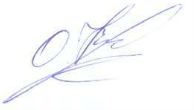 Оксана КРУКЕВИЧ